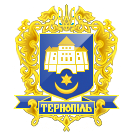 Тернопільська міська рада сьомого скликанняПротокол № 43засідання виконавчого комітету міської ради10.06.2020р.				Початок засідання		09.00Місце проведення – «зелена кімната»Присутні на засіданні : С.В.Надал, В.В.Шумада, І.С.Хімейчук, Л.О.Бицюра, В.Є.Дідич, В.В.Стемковський, В.О.Остапчук, С.М.Осадца.Присутні за допомогою дистанційного (skype) зв’язку: Б.А.Татарин, О.І.Кузьма, О.М.Туткалюк, В.М.Корнутяк, Р.Б.Кошулінський.Відсутні: П.М.Якимчук Кворум є – 13 членів виконавчого комітету. Запрошені: І.М.Чорній, Зварич М.П, В.Р.Ванат.Засідання проводилось в онлайн режимі та за допомогою дистанційного (skype) зв’язкуГоловуючий: С.В.Надал.Слухали: Про затвердження порядку денного засідання виконавчого комітету:	Всього внесено проектів	7	417	Про погодження наказу ВОЗ та МЗ від 12.02.2020 р. № 19 «Про 	В.Я.Даньчак	внесення зміни в наказ ВОЗ та МЗ від 23.04.2019 р. № 40 «Про 	встановлення тарифів на платні медичні послуги»	418	Про звільнення від плати за оренду майна комунальної власності	В.Я.Даньчак	419	Про звільнення від плати за оренду майна комунальної власності	О.П.Похиляк	420	Про звільнення від плати за оренду майна комунальної власності	С.С.Козелко	421	Про звільнення від плати за оренду майна комунальної власності	М.М. Круть	422	Про передачу майна комунальної власності	М.М. Круть	423	Про затвердження Стратегії розвитку футболу у Тернопільській 	М.М. Круть	міській територіальній громаді на 2020-2022 рокиГолосування: за – 13, проти – 0, утримались – 0.Вирішили: затвердити і взяти за основу порядок денний засідання виконавчого комітету.Слухали: Пропозицію включити до порядку денного засідання виконавчого комітету додаткові питання:	Всього внесено проектів	8	1	Про перерозподіл кошторисних призначень	В.Я.Даньчак	2	Про затвердження реєструотримувачів та виплати грошової 	В.Л.Кібляр	компенсації за земельні ділянки для індивідуального житлового 	будівництва	3 Про внесення змін до рішення виконавчого комітету від	           О.П.Вітрук	 29 січня 2020р. №68 "Про виділення коштів для фінансової	 підтримки комунального підприємства «Тернопільелектротранс»"	4. Про внесення змін до рішення виконавчого комітету		       Г.М.Денисюк	5 Про передачу матеріальних цінностей				        В.Я.Даньчак	6 Про затвердження висновку служби у справах дітей		      Х.В.Білінська	 управління сім’ї, молодіжної політики та захисту дітей	 про підтвердження місця проживання дитини, Бондарука Марка	 Вікторовича, 23.06.2005р.н.,для її тимчасового виїзду	 за межі України	7 Про організацію заходів щодо підготовки пляжу			        С.С.Козелко	 до масового відпочинку	8 Про припинення опіки над малолітньою дитиною та		        С.С.Козелко	 передачу матері на вихованняІнформував: С.В.Надал.Голосування: за – 13, проти – 0, утримались – 0.Вирішили: включити додаткові питання до порядку денного засідання виконавчого комітету.Слухали: Про затвердження порядку денного засідання виконавчого комітету у кількості 15 питань  в цілому.Інформував: С.В.Надал.Голосування: за – 13, проти – 0, утримались – 0.Вирішили: затвердити порядок денний засідання виконавчого комітету в цілому.Слухали: Про погодження наказу ВОЗ та МЗ від 12.02.2020 р. № 19 «Про внесення зміни в наказ ВОЗ та МЗ від 23.04.2019 р. № 40 «Про встановлення тарифів на платні медичні послуги» Доповідав:Л.О.БицюраВиступили:С.В.Надал, В.О.ОстапчукГолосування: за – 13, проти – 0, утримались – 0.Вирішили: рішення №431 додається.Слухали: Про звільнення від плати за оренду майна комунальної власностіДоповідав:Л.О.БицюраГолосування: за – 13, проти – 0, утримались – 0.Вирішили: рішення №419 додається.Слухали: Про звільнення від плати за оренду майна комунальної власності Доповідав:Л.О.БицюраГолосування: за – 13, проти – 0, утримались – 0.Вирішили: рішення №419 додається.Слухали: Про звільнення від плати за оренду майна комунальної власності Доповідав:Л.О.БицюраГолосування: за – 13, проти – 0, утримались – 0.Вирішили: рішення №420 додається.Слухали: Про звільнення від плати за оренду майна комунальної власності Доповідав:Л.О.БицюраГолосування: за – 13, проти – 0, утримались – 0.Вирішили: рішення №421 додається.Слухали: Про передачу майна комунальної власності Доповідав:Л.О.БицюраГолосування: за – 13, проти – 0, утримались – 0.Вирішили: рішення №422 додається.Слухали: Про затвердження Стратегії розвитку футболу у Тернопільській міській територіальній громаді на 2020-2022 роки Доповідав:В.КравчукВиступили:С.В.НадалГолосування: за – 13, проти – 0, утримались – 0.Вирішили: рішення №423 додається.Слухали: Про перерозподіл кошторисних призначень Доповідав:Л.О.БицюраГолосування: за – 13, проти – 0, утримались – 0.Вирішили: рішення №424 додається.Слухали: Про передачу матеріальних цінностей Доповідав:Л.О.БицюраГолосування: за – 13, проти – 0, утримались – 0.Вирішили: рішення №428 додається.Слухали: Про затвердження висновку служби у справах дітей управління сім’ї, молодіжної політики та захисту дітей про підтвердження місця проживання дитини, Бондарука Марка Вікторовича, 23.06.2005р.н.,для її тимчасового виїзду за межі України Доповідав:Л.О.БицюраГолосування: за – 13, проти – 0, утримались – 0.Вирішили: рішення №429 додається.Слухали: Про організацію заходів щодо підготовки пляжу до масового відпочинку Доповідав:Л.О.БицюраВиступив:С.В.НадалГолосування: за – 13, проти – 0, утримались – 0.Вирішили: рішення №430 додається.Слухали: Про припинення опіки над малолітньою дитиною та передачу матері на вихованняДоповідав:Л.О.БицюраВиступили:С.В.Надал, В.О.ОстапчукГолосування: за – 0, проти – 1 (Л.О.Бицюра), утримались – 12(С.В.Надал, В.В.Шумада, І.С.Хімейчук, В.Є.Дідич, В.В.Стемковський, В.О.Остапчук, С.М.Осадца, Б.А.Татарин, О.І.Кузьма, О.М.Туткалюк, В.М.Корнутяк, Р.Б.Кошулінський).Вирішили: рішення не прийняте.Слухали: Про внесення змін до рішення виконавчого комітету від 29 січня 2020р. №68 "Про виділення коштів для фінансової підтримки комунального підприємства «Тернопільелектротранс»" Доповідав:В.Є.ДідичГолосування: за – 13, проти – 0, утримались – 0.Вирішили: рішення №426 додається.Слухали: Про затвердження реєстру отримувачів та виплати грошової компенсації за земельні ділянки для індивідуального житлового будівництва Доповідала: В.О.ОстапчукВиступили:С.В.Надал. Голосування: за – 13, проти – 0, утримались – 0.Вирішили: рішення №425 додається.Слухали: Про внесення змін до рішення виконавчого комітету Доповідала: В.О.ОстапчукГолосування: за – 13, проти – 0, утримались – 0.Вирішили: рішення №427 додається.Відеозапис засідання виконавчого комітету від 10.06.2020р. розміщений на офіційному сайті Тернопільської міської ради (додається).Міський голова						С.В.НадалПротокол засідання вела:Ірина Чорній, (0352) 404185  №     проекту               Назва проекту рішення     Розробник   №  з/п               Назва проекту рішення     Розробник